Сказка «Что такое зима или любопытные зайчатки».Ранней осенью в сентябре  у мамы зайчихи и папы зайца родились зайчатки.  У нее уже было уже 5 деток ,которые родились летом и теперь вот  еще прибавление. Мама- зайчиха назвала своих сентябрьских детишек  «листопадниками», потому что листья уже пожелтели и начали опадать. Зайчатки были очень послушными, ведь чтобы вырасти хорошими и красивыми им надо хорошо кушать и слушаться маму. Интересно зайчаткам- сидят себе в травке, все вокруг рассматривают, ждут, когда мама или какая-нибудь другая зайчиха прибежит и  покормит их.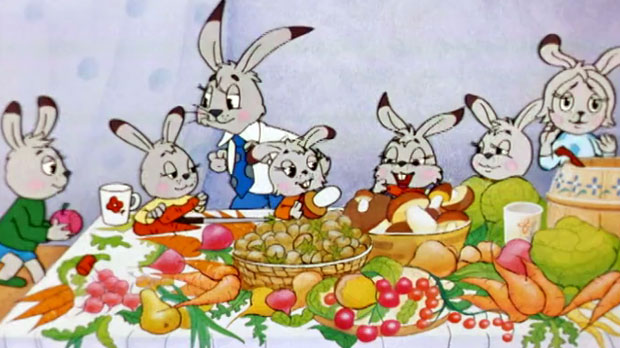   Так незаметно и осень прошла. Все листики с деревьев опали, ветер стал очень холодный, дождь стал идти каждый день. 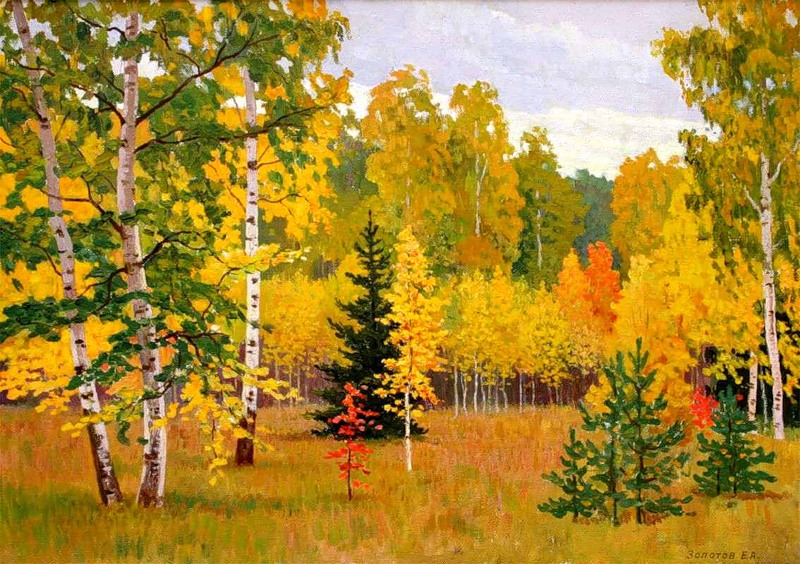 А в один день проснулись зайчата и  удивились -все вокруг белым стало. 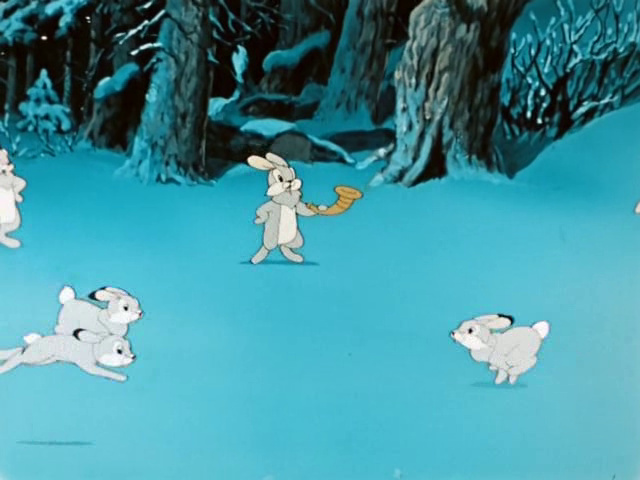 Когда мама в очередной раз прибежала кормить своих деток, они удивленно спросили:-Что это мама? Почему все вокруг белое?-Это зима наступила,- сказала мама-зайчиха , покормила зайчат и опять  убежала.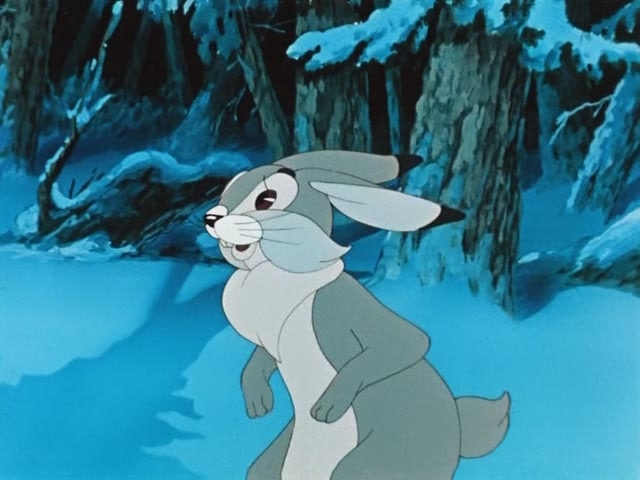 Что такое зима?  Не знают зайчата. И решили сами ответ  узнать, то есть спросить у лесных жителей. Посмотрели  зайчатки вверх на дерево и  увидели птиц разных- красивых и не очень.-Птички, а птички, а вы знаете что такое зима?- спросили они.- Зима это холодно, но нам не страшно, мы теплые перышки одеваем, -сказали одни птички.- А еще зима это голодно, ведь все жучки и паучки спрятались, но добрые люди строят кормушки и кладут туда вкусные семечки и хлебушек.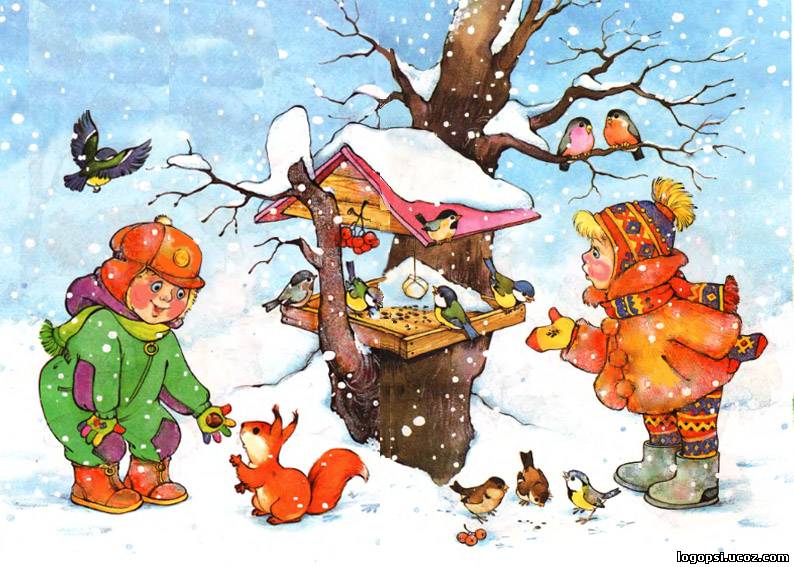 -Нет, не правильно. Зима это большой перелет и потом теплые края, -сказали другие птички.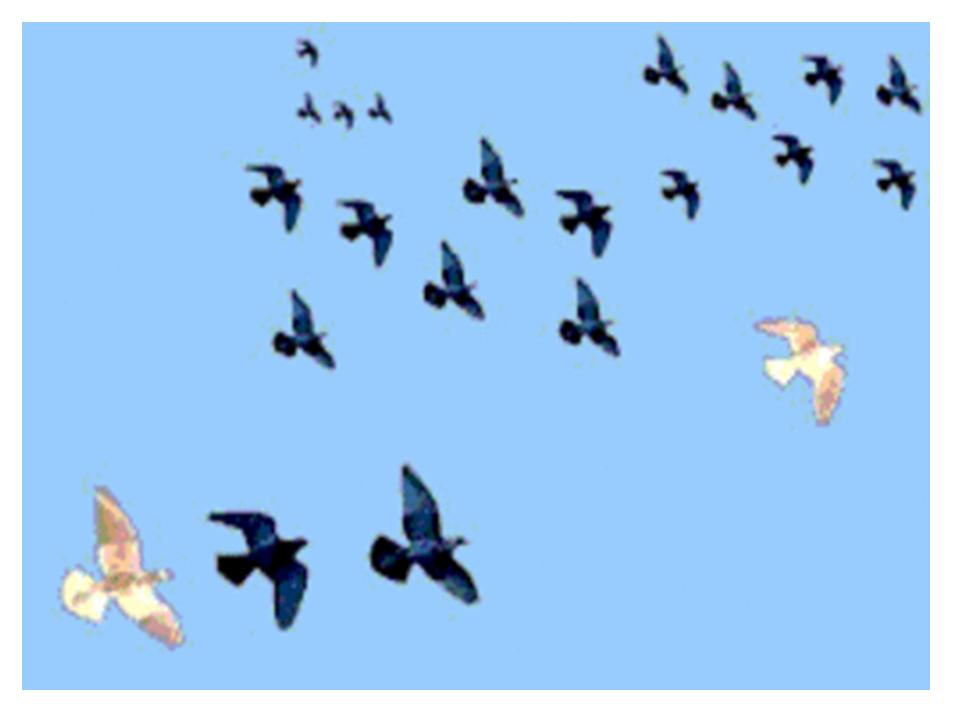 Ничего не поняли зайчатки и решили еще у кого-нибудь спросить. Увидели они мишку косолапого.-Дядя Миша, а что такое зима?-Зима это теплая берлога, мягкая постель и сладкий сон, -ответил медведь.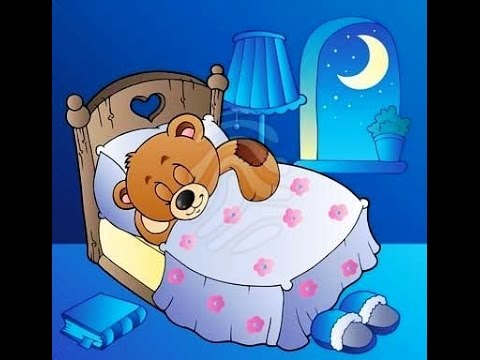 Опять зайчаткам ничего не понятно. Пошли они дальше и увидели тетушку Белку.-Тетушка Белочка, скажи, пожалуйста, что такое зима?-Зима это теплое дупло, много много запасов- и грибов и орехов и вообще много всяких вкусностей.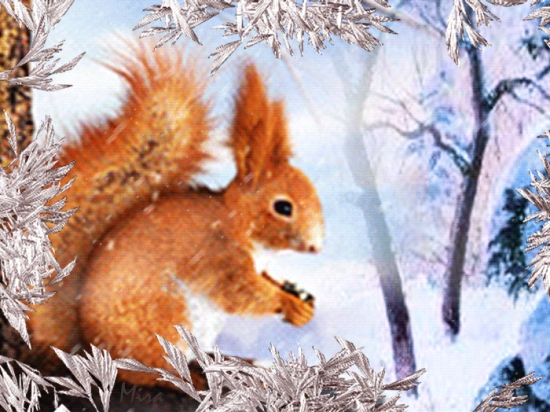 Да что такое, все по-разному зиму описывают.  «Кого бы еще спросить?»-думают зайчатки. «А давайте братцы, деревья да травку спросим»,- говорит один зайчонок.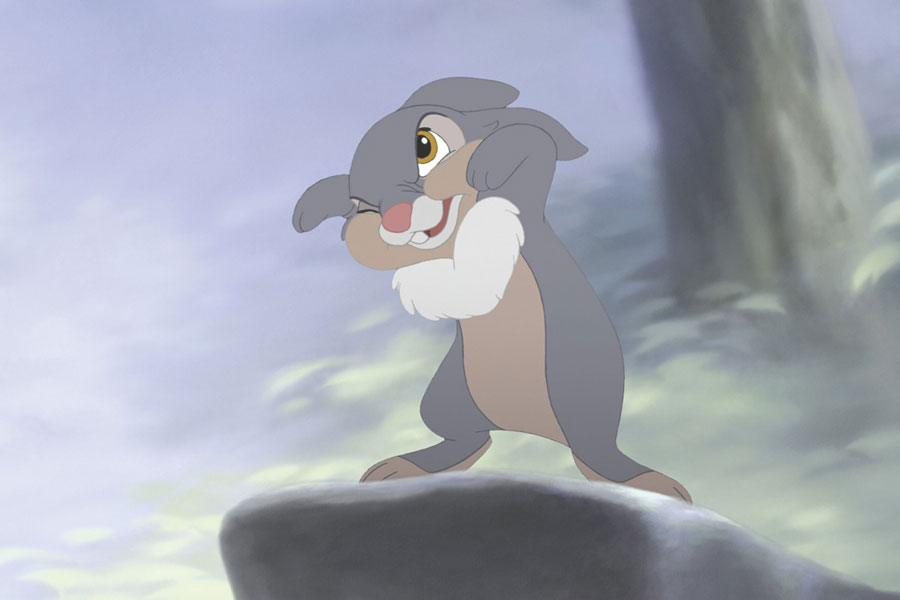 И правда. Пошли зайчатки к самому старому дереву и спрашивают.-Дядюшка Дуб  ты  давно уже тут стоишь, знаешь, наверное, что такое зима?-Конечно знаю, -отвечает старый мудрый дуб. –Зима это теплое снежное покрывало и сладкий сон.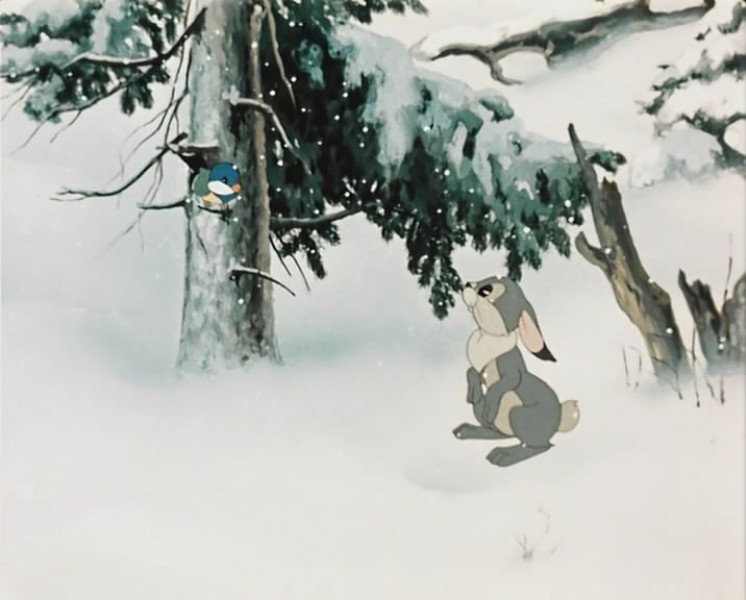 Вот так да… Ничего не прояснилось, только еще запутаннее стало.-Никто не может ответить нам, что же такое зима,- говорят зайчатки.- Может в деревню сходим, там спросим.На том и порешили. Поскакали зайчатки в деревню. А там кошка гуляет.-Тетушка Кошка, всех мы уже в лесу спрашивали, что такое зима, может вы хоть нам расскажете.- Конечно, конечно,- говорит Тетушка Кошка.- Зима это теплая печка и молочко в блюдечке.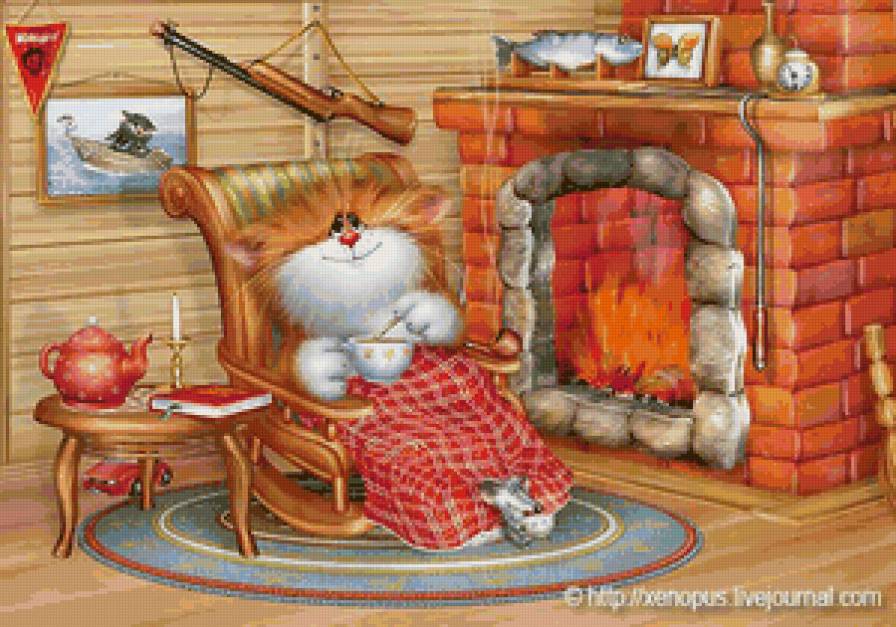 Опять зайчаткам непонятно ничего. Поскакали они обратно в свой лес маму зайчиху дожидаться. Прибежала мама зайчиха, покорила детишек своих, а они ее и спрашивают:-Мама, а что такое зима. Мы и диких животных спрашивали и домашних и даже к мудрому дубу ходили, а что такое зима так и не узнали.- Ах вы зайчатки мои любопытные. Все- то вам интересно, мои хорошие .-говорит мама зайчиха-Зима она ведь для каждого зверя разная -для кого-то холодная и голодная, для кого-то теплая и сытая. А вообще-то зима это прекрасное время года- снежное и морозное, с метелями и буранами, с холодами и оттепелями. Но подождите совсем немного и  вы все это увидите собственными глазами.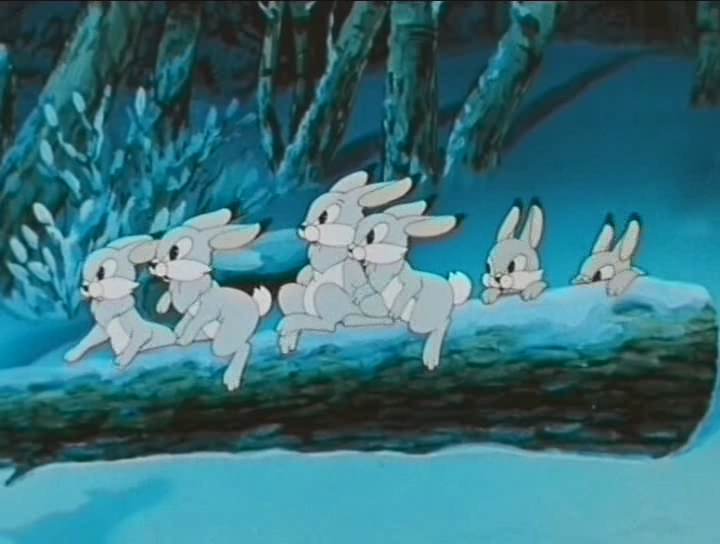 Так и не поняли  зайчатки из маминого рассказа, что такое зима. Но  совсем скоро они увидели это все сами и зима им очень понравилась. 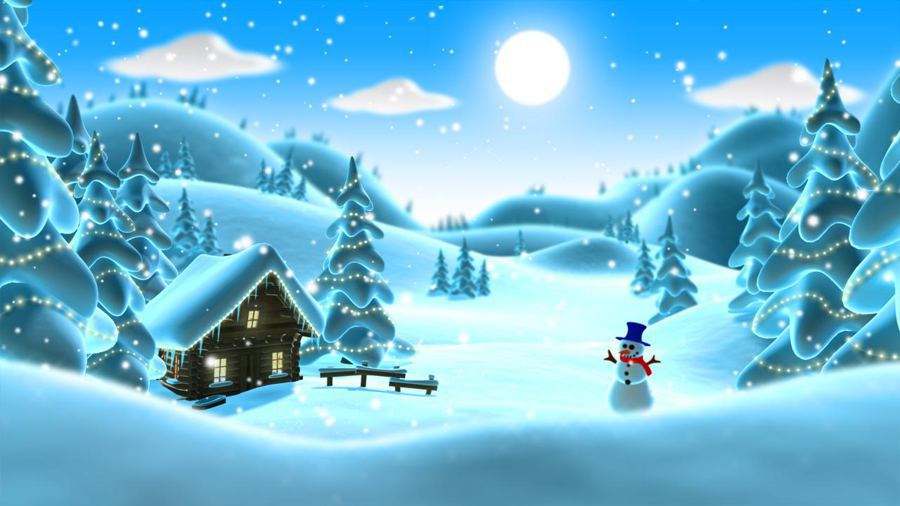 Сафаргулова И.С.